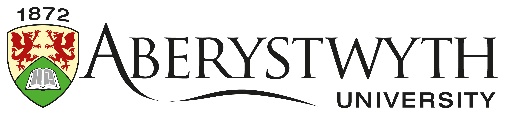 Aber-Doc 2024 Expression of Interest Form (Current Aberystwyth University PhD Students Only)This form is to be used by students currently studying for a PhD at Aberystwyth University who wish to be considered for the AberDoc Scholarship 2024.Current students should not submit a new PhD application via the online Postgraduate Admissions portal.This form is to be completed electronically.Please complete ALL sections and ensure that you adhere to the word limit. 1: Personal Details and Contact Information1: Personal Details and Contact InformationSurname / Family Name:Surname / Family Name:First Name / Given Name:First Name / Given Name:Student Reference Number:Student Reference Number:Title (Mr / Mrs / Ms etc)Date of Birth (DD/MM/YYYY)2: Research Details & Progress to Date                Name of Research Supervisor(s):Brief Description of research project (word limit : 500-1000):Progress of Research since Start of PhD (word limit : 500-1000):3: Signature of CandidateBy completing this form, I am registering my wish to be considered for the AberDoc Scholarship 2024.  I consent to the University’s use of my personal data in order that it may fulfil its administrative obligations in relation to the AberDoc Scholarship.I have read and understood the terms and conditions attached to the AberDoc Scholarship (which appear at https://www.aber.ac.uk/en/study-with-us/fees/postgrad/uk/research/aberdoc/)Signature of Candidate: …………………………….………………………      Date: ………………………………………..All personal data provided by you will be treated strictly in accordance with the General Data Protection Regulation (GDPR) 2018.This form should be completed and submitted by the candidate to: Postgraduate Admissions Office, Aberystwyth UniversityE-mail: pg-admissions@aber.ac.ukThe deadline for submission of this form is 12 January 2024.